Allegato 2In virtù degli articoli  21, 31 e 61 della Legge sulle autonomie locali (Gazzetta Ufficiale della RS nn. 94/07 – testo unico ufficiale, 76/08, 79/09, 51/10, 40/12 – Sigla: ZUJF, 14/15 – Sigla: ZUUJFO e 76/16 – Sentenza della CC), degli articoli 3 e 7 della Legge sui servizi pubblici di rilevanza economica (Gazzetta Ufficiale della RS nn. 32/93, 30/98 – Sigla: ZZLPPO, 127/06 – Sigla: ZJZP, 38/10 – Sigla: ZUKN e 57/11 – Sigla: ORZGJS40), degli articoli 26 e 27 della Legge sul servizio funerario e cimiteriale (Gazzetta Ufficiale della RS n. 62/16), dell'articolo 5 del Decreto sui servizi pubblici di rilevanza economica nel Comune di Isola (Bollettino Ufficiale del Comune di Isola nn. 16/13, 6/14) e degli articoli 30 e 100 dello Statuto del Comune di Isola (Bollettino Ufficiale nn. 15/99, 17/12 e 6/14), il Consiglio del Comune di Isola, riunitosi il …. alla sua ….. seduta ordinaria, accoglie il seguenteDecreto di modifica e integrazione del Decreto sul servizio cimiteriale e funerario nel territorio del Comune di IsolaArticolo 1Nel Decreto sul servizio cimiteriale e funerario nel territorio del Comune di Isola (Bollettino Ufficiale nn. 8/12, 20/15), si modifica il punto 3, che recita ora come segue:»(1) Delle prestazioni in ambito al servizio pubblico si occupa, nel Comune di Isola, l’azienda pubblica (in seguito: prestatore del servizio) che opera sull'intero territorio comunale, nell'estensione e alle condizioni stabilite dal presente decreto.(2) Il prestatore del servizio funerario e l'amministratore dei cimiteri nel territorio del Comune di Isola è l'Azienda pubblica Komunala Isola, S. r. l., Strada Industriale n. 8, 6310 Isola (nel proseguimento: prestatore del servizio), in possesso dell’autorizzazione all’esercizio di questo tipo di attività e di tutti i requisiti stabiliti dalla Legge sul servizio funerario e cimiteriale e sulla sistemazione dei cimieri, dalle altre leggi e dal presente decreto. (3) Si conferisce la delega pubblica di gestione e deliberazione nelle pratiche amministrative di cui al presente Decreto all'azienda pubblica »Javno podjetje Komunala Izola d.o.o. – Komunala Isola S.r.l.« con sede a Isola, Strada dell'Industria n. 8 (nel testo a seguire: AP Komunala Isola S.r.l.).(4) Il prestatore del servizio funerario esercita la propria attività in osservanza delle usanze locali e con il dovuto rispetto e dignità verso i defunti ed i rispettivi familiari, i visitatori del cimitero e l'area del cimitero. (5) Nel caso in cui il prestatore del servizio cimiteriale e funerario non garantisca l'esercizio dell'attività richiestagli, la stessa deve essere espletata dall'ente locale.« Articolo 2Il terzo comma dell'articolo 11 è modificato e recita ora come segue:»In via eccezionale è ammesso il seppellimento anche fuori dal cimitero, previa soddisfazione delle condizioni stabilite per legge.«                                           Articolo 3L'articolo 47 è modificato e recita ora come segue:»Articolo 47(Controllo sull'applicazione del decreto)(1) Il controllo sull'applicazione delle disposizioni dell'ottavo, nono, decimo e diciannovesimo alinea dell'articolo 36 del presente decreto è affidato al competente ufficio del Comune di Isola per i servizi pubblici di rilevanza economica.(2) Il controllo sull'applicazione delle disposizioni dell’articolo 3, del terzo comma dell’articolo 11, del terzo, quarto e quinto comma dell’articolo 15, degli articoli 16 e 35, degli alinea dal primo al diciottesimo dell’articolo 36, degli articoli 38, 39, 41, 42, 43 e 44 è affidato all’Ispettorato e vigilanza del Comune di Isola.”                                       Articolo 3Il presente decreto entra in vigore il quindicesimo giorno successivo alla sua pubblicazione nel Bollettino Ufficiale del Comune di Isola.Prot. n.: 354-27/2012Data:   …………                                                                                                     Il Sindaco                                                                                                           mag. Igor Kolenc        Allegato 1Prot. n.: 354-27/2012	Data:   In virtù dell'articolo 29 della Legge sulle autonomie locali (Gazzetta Ufficiale della RS nn. 94/07 – testo unico ufficiale, 76/08, 79/09, 51/10, 40/12 – Sigla: ZUJF, 14/15 – Sigla: ZUUJFO e 76/16 – Sentenza della CC), degli articoli 30 e 100 dello Statuto del Comune di Isola  (Bollettino Ufficiale del Comune di Isola nn. 15/99, 17/12 e 6/14), il Consiglio del Comune di Isola, riunitosi il …. alla sua …. seduta ordinaria, accoglie il seguente atto diD  E  L  I  B  E  R  A1	Si accoglie il Decreto di modifica e integrazione del Decreto sul servizio cimiteriale e funerario nel territorio del Comune di Isola.2	Il presente atto di Delibera ha efficacia immediata.    									    I l  S i n d a c omag. Igor KOLENCSi recapita:						1)	membri del CC,2)	Sindaco,3)   atti,	4)	archivio – 2x.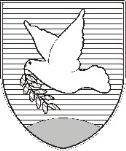 OBČINA IZOLA – COMUNE DI ISOLA                                                                   PROPOSTAOBČINSKI SVET – CONSIGLIO COMUNALESončno nabrežje 8 – Riva del Sole 86310 Izola – IsolaTel: 05 66 00 100, Fax: 05 66 00 110E-mail: posta.oizola@izola.siWeb: http://www.izola.si/